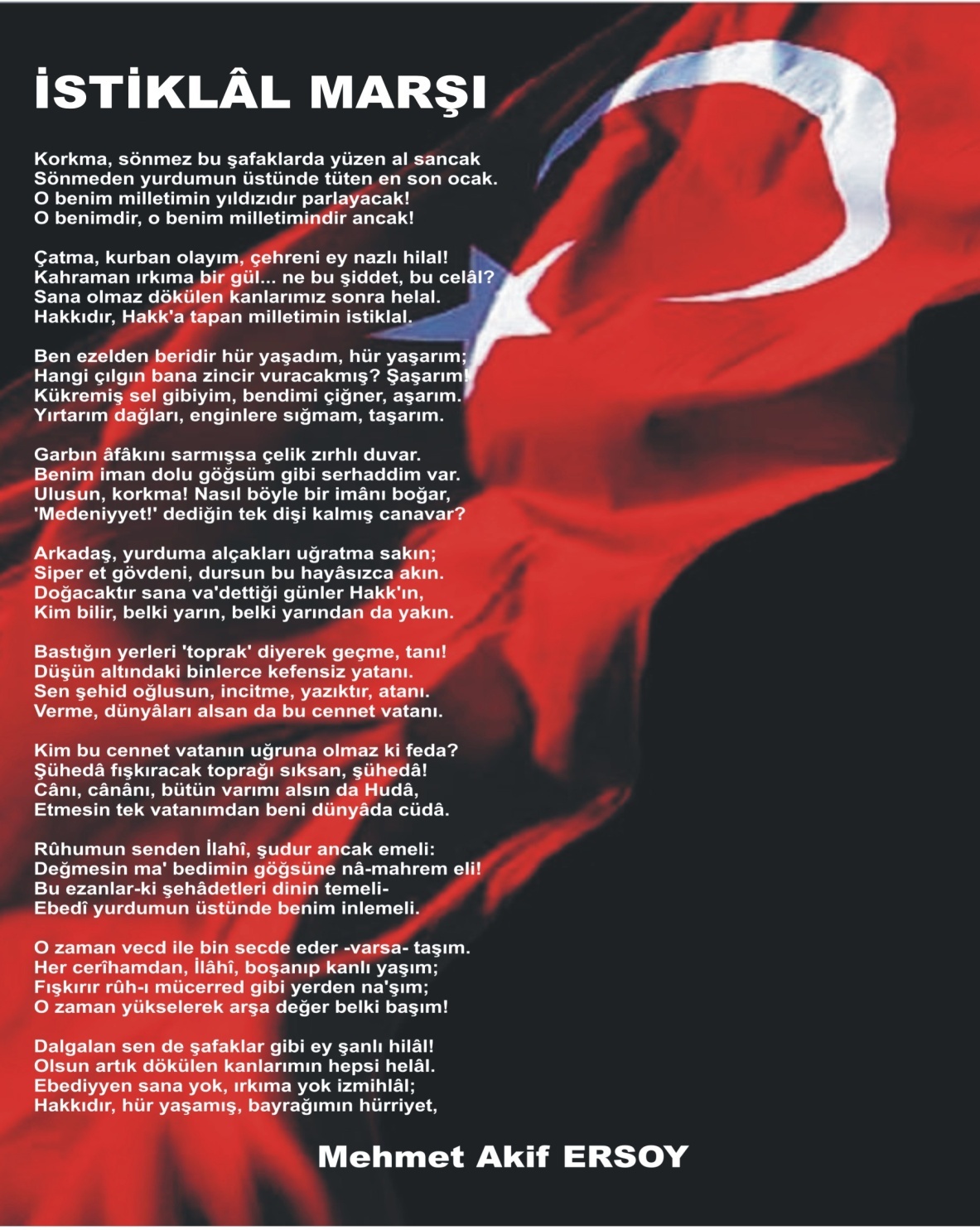 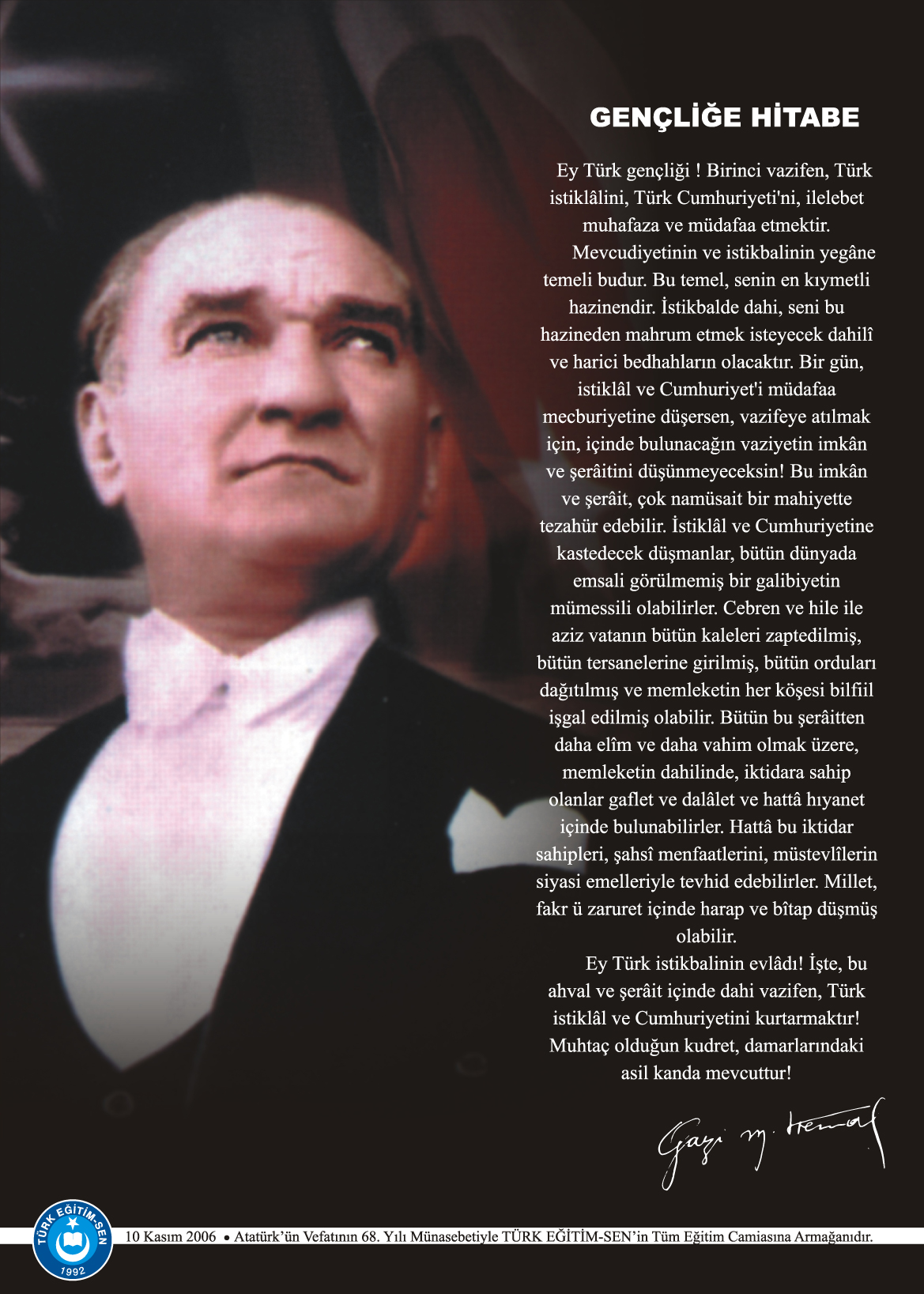 İÇİNDEKİLER Misyonumuz,Vizyonumuz…………………………………………………………………………………………5Kurum Kimlik Bilgiler…………………………………………………………………………………………..6Kurumun Genel Özellikleri……………………………………………………………………………………6Bina ve Arsa Bilgileri…………………………………………………………………………………………….7Personel Bilgileri…………………………………………………………………………………………………..8Öğretmen Norm Kadro Bilgileri………………………………………………………………………………….8Kurumda Çalışan Personel Sayısı……………………………………………………………………………….9Şube ve Öğrenci Sayıları……………………………………………………………………………………………10Öğrencilere İlişkin Veriler…………………………………………………………………………………………11Gelir,Gider Tablosu……………………………………………………………………………………………..11Kurumun Başarıları…………………………………………………………………………………………….12Donanım Bilgileri………………………………………………………………………………………………..12Kurumun Sorunları ve Çözüm Önerileri………………………………………………………………13Yürütülen Projeler………………………………………………………………………………………………14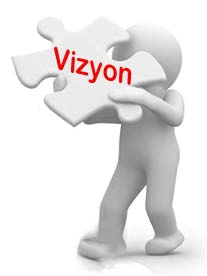 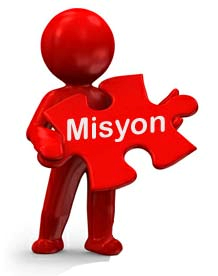 OKULUN TARİHÇESİOkul 1937 – 1938 öğretim yılında Çiftlik İlkokulu eğitim öğretime açılmıştır. 1972 yılında belediye teşkilatının kurulması ve köyün adının “Başaran” olarak değiştirilmesinden sonra okulun adı da Başaran İlkokulu olarak değiştirilmiştir. Okul binası şu anda kullanılmakta olan yeni binanın ön tarafında yer almaktadır. 1977 – 1978 öğretim yılında ortaokul hizmete girmiştir. 1997 – 1998 öğretim yılından itibaren 8 yıllık kesintisiz zorunlu ilköğretime geçildiğinden Başaran İlkokulu ile Başaran Ortaokulu Valilik Makamının 09/09/1997 tarih ve 28853 sayılı onayları ile Başaran İlköğretim Okuluna dönüştürülmüştür. Başaran İlköğretim Okulu’nun şu anda kullanılmakta olan binası 1997 yılında bitirilmiş ve öğretime açılmıştır. Okulun ön tarafında bulunan eski bina da 2004 yılında yıkılmıştır.Şu an kullandığımız Başaran İlkokulunun binası 2013-2014 eğitim öğretim yılı 2. dönem itibari ile eğitim öğretime açılmıştır. Okulumuzda normal eğitim yapılmaktadır. Okulumuzda 5 derslik, 1 çok amaçlı sınıf, 1 öğretmenler odası, 1 müdür odası, 1 konferans salonu bulunmaktadır. Okulumuzda 2022-2023 öğretim yılında 28 kız, 23 erkek olmak üzere toplam 51 öğrencisi bulunmaktadır. Okulda 1 müdür, 4 sınıf öğretmeni, (TYP) hizmetli bulunmaktadır. Okulumuzun 1 voleybol sahası ve futbol halı sahası vardır.Okulumuzda 8 adet güvenlik kamerası vardır.Anasınıfı ; 2015-2016 eğitim öğretim yılından itibaren okulumuz binasında yer  ve uygun ortam olmadığından dolayı ortaokul bünyesine faaliyette bulunması müfettiş raporu ile kararlaştırılmıştır.BİNA VE ARSA BİLGİLERİC. 1.  ÖĞRETMEN NORM KADRO DURUMUC.2. KURUMDA ÇALIŞAN PERSONEL SAYISIÖĞRETMEN NORM KADRO BİLGİLERİC.3. KURUMDA ÇALIŞAN PERSONEL BİLGİLERİD.1. ŞUBE VE ÖĞRENCİ SAYILARID.2. YILLARA GÖRE ÖĞRENCI MEVCUTLARID.2 GENEL ÖĞRENCİ İSTATİSTİKLERİD.3. KARŞILAŞTIRMALI ÖĞRETMEN/ÖĞRENCI DURUMUG.1. TEKNOLOJİK DONANIM                 Birol ULU 										    Okul MüdürüKurumun Resmî AdıBaşaran İlkokulu AdresiBaşaran Mah İnönü Cad. No:4    Kuyucak Telefon0.256.3735004Belge geçer(Fax)------- E-posta Adresi718352@meb.k12.trWeb Adresibasaranio09.meb.k12.tr7.  Öğretim ŞekliNormal öğretim8.  Öğretime Başlama Yılı20139.  Kurum Kodu71835210. Yabancı Diliİngilizce11. Okul MüdürüBirol ULU12.  Müdür Başyardımcısı---------    13. Müdür Yardımcısı     13.  Müdür Yardımcısı…………BİRİMİN ADISAYISI/ÖZELLİĞİİlAYDINİlçeKuyucakMahalle/KöyBaşaran MahallesiCadde/Sokakİnönü Cad.Dış Kapı No4İç Kapı NoYapım Yılı2013Son Onarım YılıDeprem GüçlendirmeYokBlok Sayısı1Kat Adedi2Toplam Oturum Alanı325 mDerslik Sayısı5Çok Amaçlı Derslik Sayısı1Konferans Salonu1Kütüphane(Var/Yok)YokMescitYokIsınma ŞekliKaloriferKamera Sayısı8Pansiyon(Var/Yok)YokPafta2432-E-DAda124Parsel2Tapu Alanı3119 mOkul Sahası Alanı (Mevcut durum bahçe Dahil)3119Mülkiyet durumuMilli Eğitim BakanlığıMüdür Odası Sayısı1Müdür Yardımcısı Odası Sayısı0Öğretmenler Odası Sayısı1Sıra NoBranş AdıDers SaatiNorm KadroKadroluSözleşmeliAylıksız İzindeÜcretli/ GörevlendirmeTOPLAMNorm İhtiyaç/ FazlalıkNorm İhtiyaç/ Fazlalık1Okul Müdürü1112Sınıf Öğretmeni120444345678910KadroluAylıksız İzindeSözleşmeliGörevlendirmeÜcretliHizmet AlımıToplamİhtiyaçMüdür11Müdür Başyardımcısı00Müdür Yardımcısı00Öğretmen44Hizmetli11Memur00Sürekli İşçi00Güvenlikçi00Kaloriferci00TOPLAM66SıraAdı ve SoyadıGörevi / BranşıKadro Durumu(Kadrolu/Görevlendirme)1BİROL ULUMüdürKadrolu2EFRA MUTANSınıf  ÖğretmeniKadrolu3EKREM G. YALÇINSınıf  ÖğretmeniKadrolu4VEDAT COŞKUNSınıf  ÖğretmeniKadrolu5HATİCE BAZSınıf  ÖğretmeniKadrolu6DERYA İNÖNHizmetli -TYPSÜRELİ789101112Özel Eğt1.SINIF2.SINIF3.SINIF4.SINIFTOPLAMŞube Sayısı011115Öğrenci Sayısı01612151051Yıllara Göre Öğrenci MevcutlarıYıllara Göre Öğrenci MevcutlarıYıllara Göre Öğrenci MevcutlarıYıllara Göre Öğrenci MevcutlarıYıllara Göre Öğrenci MevcutlarıYıllara Göre Öğrenci MevcutlarıYıllara Göre Öğrenci MevcutlarıYıllara Göre Öğrenci MevcutlarıYıllara Göre Öğrenci MevcutlarıYıllara Göre Öğrenci MevcutlarıYıllara Göre Öğrenci MevcutlarıYıllara Göre Öğrenci Mevcutları2018-20192018-20192019-20202019-20202020-20212020-20212021-20222021-20222022-20232022-20232023-20242023-2024KEKEKEKEKEKE3630353032293028282366666565616158585151Sınıf Tekrarı Yapan Öğrenci SayısıSürekli Devamsız Öğrenci SayısıSürekli Devamsız Öğrenci SayısıÖzel Rehabilitasyon Merkezlerine Giden Öğrenci SayısıÖzel Rehabilitasyon Merkezlerine Giden Öğrenci SayısıŞartlı Nakit Desteği Alan Öğrenci SayısıŞartlı Nakit Desteği Alan Öğrenci SayısıBurs Alan Öğrenci SayısıBurs Alan Öğrenci SayısıKaynaştırma-Rehberlik Hizmeti Alan Öğrenci SayısıKaynaştırma-Rehberlik Hizmeti Alan Öğrenci SayısıEngelli Öğrenci SayısıEngelli Öğrenci SayısıTastikname İle Okuldan Uzaklaştırılan Öğrenci SayısıTastikname İle Okuldan Uzaklaştırılan Öğrenci SayısıÖrgün Eğitim Dışına Çıkarılan Öğrenci SayısıÖrgün Eğitim Dışına Çıkarılan Öğrenci Sayısıİşletmelerde Beceri Eğitimi Alan Öğrenci Sayısıİşletmelerde Beceri Eğitimi Alan Öğrenci SayısıBeceri Eğitimini Okulda Yapan Öğrenci SayısıBeceri Eğitimini Okulda Yapan Öğrenci SayısıAçık Liseye Geçen Öğrenci Sayısı:Açık Liseye Geçen Öğrenci Sayısı:Sınıf Tekrarı Yapan Öğrenci SayısıKEKEKEKEKEKEKEKEKEKEKE001000000110000000000002022-2023 Karşılaştırmalı Öğretmen/Öğrenci Durumu2022-2023 Karşılaştırmalı Öğretmen/Öğrenci Durumu2022-2023 Karşılaştırmalı Öğretmen/Öğrenci Durumu2022-2023 Karşılaştırmalı Öğretmen/Öğrenci Durumu2022-2023 Karşılaştırmalı Öğretmen/Öğrenci DurumuÖĞRETMENÖĞRENCİDERSLİKKADEMEToplam Öğretmen SayısıToplam Öğrenci SayısıToplam Derslik SayısıÖğretmen Başına Düşen Öğrenci SayısıI.Kademe451513OKULUN MALİ TABLOSUOKULUN MALİ TABLOSUOKULUN MALİ TABLOSUOKULUN MALİ TABLOSUOKULUN MALİ TABLOSUOKULUN MALİ TABLOSUOKULUN MALİ TABLOSUHarcamanın AdıY ı l l a rY ı l l a rY ı l l a rY ı l l a rY ı l l a rY ı l l a rHarcamanın Adı201920192020202020212021Harcamanın AdıÖdenekOkul Aile BirliğiÖdenekOkul Aile BirliğiÖdenekOkul Aile BirliğiPersonel Gideri000000Mal ve HizmetAlımları099230295207157Onarımlar000000Diğer000000T O P L A M099230295268007157Öğrencilerin Katıldığı Kültürel ve Sportif Yarışmalara İlişkin DerecelerÖğrencilerin Katıldığı Kültürel ve Sportif Yarışmalara İlişkin DerecelerÖğrencilerin Katıldığı Kültürel ve Sportif Yarışmalara İlişkin DerecelerOkulun Katıldığı YarışmalarAlınan İlçe DerecesiAlınan İl Derecesi29 Ekim Resim   Yarışması2.lik10 Kasım Resim   Yarışması1.lik23 Nisan Resim   Yarışması2.likÖğretmenler Günü Resim   Yarışması3.likAnneler Günü  Resim   Yarışması2.likAraç -Gereçler2022 YILI Mevcut SayısıİhtiyaçBilgisayar77Dizüstü Bilgisayar03Akıllı Tahta05Tablet00Yazıcı21Tarayıcı10Tepegöz00Projeksiyon60Televizyon01İnternet Bağlantısı10Fen Laboratuarı00Bilgisayar Lab.00Faks00Fotoğraf Makinesi01Kamera82Baskı Makinesi00Kütüphanedeki Kitap Sayısı757500Sorun TürüSorunlarÇözüm ÖnerileriBina İle İlgili SorunlarSorun YokturOkul Bahçesi İle İlgili SorunlarSorun YokturOkul Pansiyonu İle İlgili SorunlarPansiyon Yoktur.Öğretmen ve Yönetici İle İlgili Sorunlar (İhtiyaç)Sorun Yoktur Personel İle İlgili Sorunlar (İhtiyaç)Sorun YokturÖğrenci Kontenjanı İle İlgili SorunlarSorun YokturÖğrenci Devamı İle İlgili SorunlarSorun YokturSıra No.Proje AdıProje TürüProjenin Amacı1En Temiz SınıfKültürel ÇalışmalarÖğrencilerin  temizlik gelişimini sağlamak2Kitap KurduKültürel ÇalışmalarÖğrencilerin okuma gelişimini sağlamak3Ayın ÖğrencisiKültürel ÇalışmalarÖğrencilerin okula uyum gelişimini sağlamak